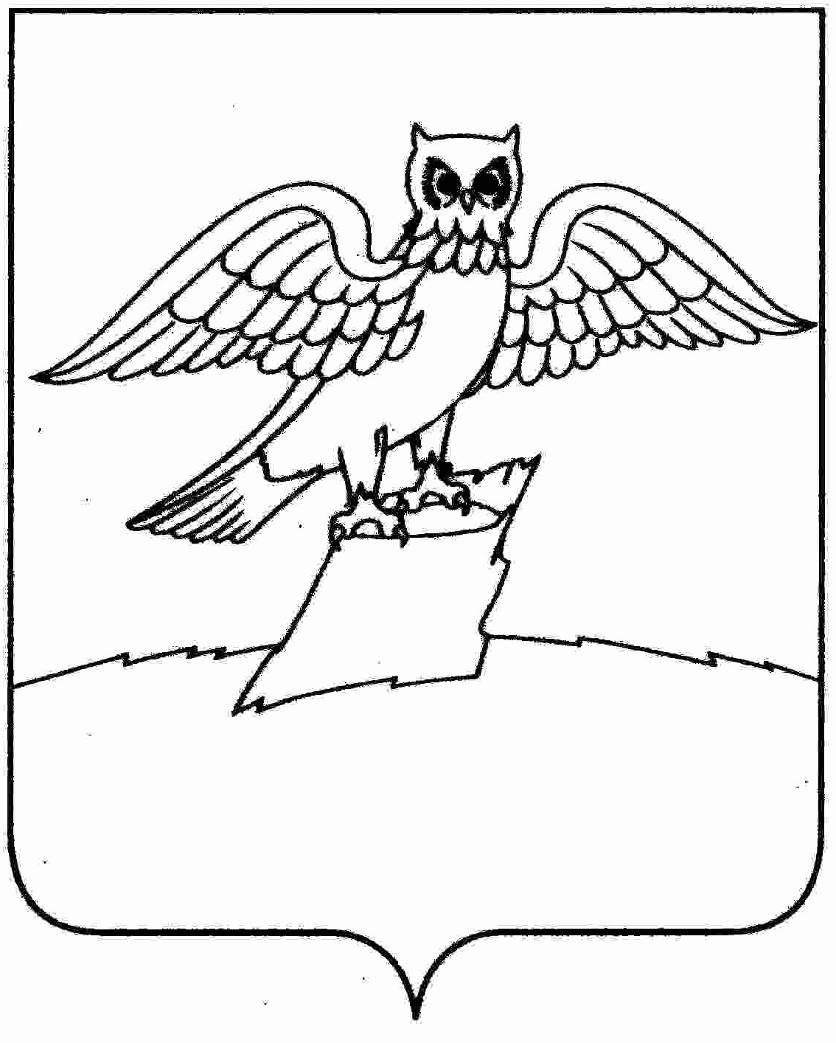 Муниципальное бюджетное учреждение культуры«Городская библиотека» города КиржачПлан работы на ноябрь 2021 годаКоличество  перерегистрированных  читателей -  2017Количество книговыдач               -   41250Заведующая МБУК «Городская библиотека»                                                              О.В. Малютина№п/пДатаМероприятиеВремяМестоОтветственный102.11 –09.11.2021"На площади народного единства" (Памятник К. Минину и Д. Пожарскому) ко Дню народного единства) 6+- информационно-тематический стендпостоянноул. Свердлова, д.2И.В.ЧасовиковаИ.В. Логинова204.11 –12.11.2021"Достоевский и мир великих романов" (200 лет со д/р. Ф.Достоевского 11.11.1881г.)   8+- развёрнутая иллюстрированная книжная выставка;- чтение отрывка из рассказа произведения писателя «Мальчик у Христа на ёлке»постоянноул. Свердлова, д.2О.В. МалютинаС.В. БезруковаИ.В.ЧасовиковаИ.В. Логинова316.11.2021 "Толерантность – дорога в будущее" 6+-  БиблиоИнфо11.00ул. Свердлова, д.2И.В. ЛогиноваИ.В.ЧасовиковаО.В. Малютина417.11.2021«Птицы нашего края» 6+- информационно-просветительскийдень10.00ул. Свердлова, д.2И. В. ЛогиноваИ.В.ЧасовиковаО.В. МалютинаС.В. Безрукова519.11 –25.11.2021"Пример русской гениальности" (д/р М.В. Ломоносова 19.11.1711г.)  6+- книжная выставка-обзор;- информационное досье.постоянноул. Свердлова, д.2И.В.ЧасовиковаИ.В. ЛогиноваО.В. МалютинаС.В. Безрукова620.11.2021«Быть всегда готовым»  6+- цикл мероприятий по ГО и ЧС10.00ул. Свердлова, д.2И.В.ЧасовиковаО.В. МалютинаИ.В. ЛогиноваС.В. Безрукова722.11.2021«Русской речи государь» (200 лет  со д/р В.И Даля)  6+- познавательный час10.00ул. Свердлова, д.2И.В.ЧасовиковаО.В. МалютинаИ.В. ЛогиноваС.В. Безрукова825.11 –30.11.2021"О, как прекрасно слово мама!" 6+- книжная выставка-обзор;- конкурс рисунков ребят детских садовпостоянноул. Свердлова, д.2И.В.ЧасовиковаИ.В. ЛогиноваС.В. Безрукова927.11.2021«Поговори со мною, мама…»  12+- литературная гостиная «Зеленая лампа»12.00-14.00ул. Свердлова, д.2И.В. ЛогиноваИ.В.ЧасовиковаО.В. МалютинаС.В. Безрукова1006,13,20,27.11.2021«Со сказкой назначена встреча» 6+- субботний просмотр мультфильмов12.00-13.30ул. Свердлова, д.2О.В. МалютинаИ.В.ЧасовиковаС.В. БезруковаИ.В.Логинова